РЕСПУБЛИКА  КРЫМНИЖНЕГОРСКИЙ  СЕЛЬСКИЙ  СОВЕТР Е Ш Е Н И Е  56-й внеочередной сессии 1-го созыва«25» января  2019 г.                                   № 332                                         пгт. НижнегорскийО рассмотрении отчета о деятельности администрацииНижнегорского сельского поселения за 2018 год	Руководствуясь ст. 35 Федерального закона от 06.10.2003г. № 131-ФЗ «Об общих принципах организации местного самоуправления в Российской Федерации», Уставом муниципального образования Нижнегорское сельское поселение Нижнегорского района Республики Крым, Нижнегорский сельский советРЕШИЛ:Принять к сведению отчет председателя Нижнегорского сельского совета - главы администрации Нижнегорского сельского поселения о работе администрации Нижнегорского сельского поселения за 2018 год.Председатель Нижнегорскогосельского совета                                                                                                       А.А. Конохов                   Администрация Нижнегорского сельского поселения осуществляла свою деятельность в 2018 году согласно 131 ФЗ и Устава Нижнегорского сельского поселения. Работу по осуществлению исполнительной власти в поселении выполняли 8 муниципальных  служащих и 2 не муниципальных служащих. Все вопросы по организации работы обсуждались на совещании администрации Нижнегорского сельского поселения, в течении отчетного периода было проведено 77 совещаний Администрации, рассмотрено 794 вопроса. Исполнение бюджета:    В бюджет Нижнегорского сельского поселения  за 2018 год поступило 76 112 355,61 руб. при годовом плане с учётом изменений 88 245 086,00 руб., что составляет 86,3% исполнения, в том числе налоговых и неналоговых доходов 24 939 672,69 руб. при плане 18 168 150,00 руб., что составляет 137,3% исполнения.В том числе поступило:- налога на доходы физ.лиц. 11 392 119,86 руб. при плане 9 500 000,00 руб.(119,9%);- единого сельхозналога 586 206,36 руб., при плане 145000,00 руб. ( 404,3%);- земельного налога 940 074,59 руб., при плане 705 000,00руб.,(133,3%);- доходы, получаемые в виде арендной платы за земельные участки 9 264 459,38 руб., при плане 5 940 000,00руб.(156,0%);- доходы от сдачи имущества в аренду в сумме 77 526,5 руб., при плане 80 000,00руб. (96,9%);- доходы от продажи муниципального имущества (земельные участки) составили 2 670 765,00руб. при плане 1 791 150,00руб.(149,1%);- штрафы, санкции, возмещение ущерба поступило 7 000,00руб при плане 7 000,00руб. (100,0%);- субсидий из бюджета Республики Крым на капитальные расходы 51 167 679,92руб. при плане 70 071 933,00руб.;- субвенции в сфере административной деятельности 5 003,00руб. при плане 5 003,00руб.                                                  Расходы:Исполнение бюджета по расходам на 01.01.2019 года составило 75 025 936,42 руб., при годовом плане 95 045 305,12руб., что составляет 78,9 % исполнения в т.ч.- проведена оценка муниципального имущества для оформления права собственности на сумму 422 440,0руб. (количество объектов___);- взносы на капитальный ремонт имущества муниципальной собственности 297 038,16руб.;- изготовлен проект на объект «Капитальный ремонт сетей водоснабжения по ул. Молодежная, Салгирная, Лесная, Речная в с. Зеленое Нижнегорского района Республики Крым» -99 950руб.;- проведен текущий ремонт пожарных гидрантовРабота по обеспечению ЖКХ2.1.- приобретены для работы водопроводно-канализационной системы глубинный насос, гидродинамическая машина для промывания канализационных систем, частотный преобразователь;- выполнены работы по объекту» Капитальный ремонт уличных сетей водоснабжения п. Нижнегорский Нижнегорского района -16 553 450,74руб.;- выполнены работы по объекту «Реконструкция канализационных очистных сооружений в пгт. Нижнегорский Республики Крым», расходы составили – 39 454 122,75руб.- произведена разработка рабочего проекта, проведена экспертиза работы по объекту « Капитальный ремонт общежития по ул. Лесная,16»;- изготовлен проект по санитарному паспорту на водонапорную скважину – 2шт.;-  работы по объекту «Реконструкция КОС»;- проведены работы по объекту «Капитальный ремонт уличных сетей водоснабжения пгт. Нижнегорский»;- приобретение водопроводных труб;- ремонт уличных систем канализации;-разработаны проекты зон санитарной охраны водонасосных скважин.БлагоустройствоИзготовление  проектно-сметной документации на:- капитальный ремонт площади Ленина;- капитальный ремонт сетей уличного освещения по ул. Мичурина с. Зеленое;- капитальный ремонт сетей уличного освещения по ул. 50лет Октября, Придорожная в п. Нижнегорский;- экспертиза проекта на капитальный ремонт уличного освещения по ул. Победа, Молодежная, Красина, Школьная, 50 лет Октября, Папанина, Фонтанная, Фрунзе в п. Нижнегорский в сумме – 70 000,00руб.– выполнены работы по капитальному ремонту уличного освещения по ул. Победа, Молодежная, Красина, Школьная, 50 лет Октября, Папанина, Фрунзе в пгт. Нижнегорский;– приобретена новогодняя искусственная ель, комплект новогодних украшений (гирлянды,шары);– приобретены парковые конструкции – « Паровоз», « Конь»;– проведена реконструкция и ремонт паркового фонтана с заменой чаш фонтана;– проведен текущий ремонт тротуара по ул. Школьная (от налоговой до поликлиники);– благоустроены площадки около магазина « Европа» в п. Нижнегорский и памятника в с. Зеленое, приобретено навесное оборудование к трактору;– расходы на содержание МБУ « Озеленение и благоустройство» для выполнения муниципального задания составили – 5 292 129,27руб.;–выплачено материальной помощи на сумму – 233500,00руб.; – приобретение светильников, эл. кабеля;– приобретены стройматериалы и противоскользящие смеси;– посадка деревьев и цветов; – обслуживание и уборка памятников.Социальное обеспечение населения- оказание материальной помощи ветеранам, участникам боевых действий, участникам ликвидации ЧАЭС;- продуктовые наборы детям сиротам к Дню защиты детей, новогоднему празднику;- подарки и призы к праздничным мероприятиям; На  22 совещаниях в 2018 году  администрацией Нижнегорского сельского поселения рассмотрены вопросы: об оказании адресной социальной  (материальной) помощи – 19 человек – на сумму – 57000,00 руб., об оказании адресной социальной (материальной) помощи инвалидам 1-й группы ВОВ – 4 человека – 12000,00руб., инвалидам 1-2-3- групп участникам боевых действий в ДРА – 23 человека  на сумму – 46000,00 руб., ликвидаторам последствий аварии на ЧАЭС – 13 человек – на сумму – 26000,00 руб.,  инвалиду 1 группы  с детства на ремонт квартиры – 10000,00руб., дети инвалиды – 32 человека на сумму – 48000,00руб., ребенку онкооперация – 10 000,00 руб., инвалиды лежачие – 2 человека на сумму -15000,00руб.  В преддверии Международного Дня защиты детей 01.06.2017г. , в связи с Днем святого Николая 19.12.2017г. выданы продуктовые наборы детям –сиротам, детям оставшихся без попечения родителей в количестве 48 шт. на сумму – 67250,00руб., кондитерская продукция для детей оказавшихся в трудной жизненной ситуации и социально опасном положении в количестве 24кг, проживающим на территории Нижнегорского сельского поселения. На аттракционы, цирк детям – сиротам, детям оставшихся без попечения родителей, дети в тяжелой жизненной ситуации было выдано пригласительных билетов в количестве 100шт.- оказание материальной помощи ветеранам, участникам боевых действий, участникам ликвидации ЧАЭС;- продуктовые наборы детям сиротам к Дню защиты детей, новогоднему празднику;- подарки и призы к праздничным мероприятиям;Земельные вопросыВыдано справок гражданам о наличии (отсутствии) земельных участков, о правовом статусе земельных участков – 103 шт.;Заключено и перезаключено договоров аренды земельных участков – 32 шт.Принято постановлений о передаче земельных участков в собственность, аренду, уточнение вида разрешенного использования, присвоение адресного номера – 363 шт.Проведено 3 конкурса на размещение НТО, заключено 3 долгосрочных договора и 18 краткосрочных.В муниципальную собственность оформлено:1). 17 земельных участков под водонапорными скважинами и муниципальными зданиями;2). 17 водонапорных скважин, зданий и водонапорных башен;3).  Оформлено 3 помещения по адресу: пгт. Нижнегорский, ул. Гагарина, 7;      2 помещения по адресу: пгт. Нижнегорский, ул. Молодежная, 12;4).Оформлено право муниципальной собственности и проведена приватизация 4 квартир.        6. Оформлено 237 земельных участков под жилыми домами.        7. Составлены паспорта благоустройства общественных территорий. Обращения граждан-Обращения граждан –116- рассмотрено –106- личный прием – 63 чел.Культурно-массовая работаОрганизация мероприятий по празднованию:- День престарелого человека;-День Победы;- День поселка;-День святого НиколаяПринимали участие во всех районных мероприятиях:- День района;- Масленница;- организация и проведение пирошоу к праздничным мероприятиям;- организация концертной программы;- приобретение подарочной продукции;- приобретение продуктовых наборов детям –сиротам к Дню защиты детей и Новогодним праздникам.Глава администрацииНижнегорского сельскогопоселения                                                                          А.А.Конохов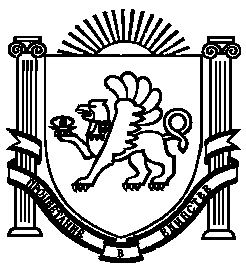 